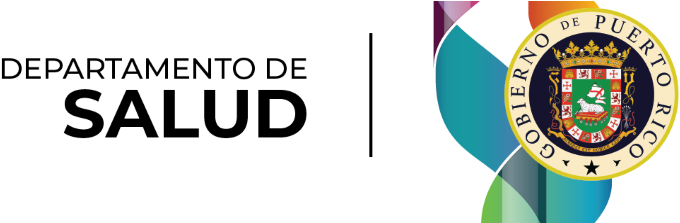 Technical Questionnaire(This questionnaire is a live document and is a working draft.)Table of AcronymsPRDoH Connection QuestionnairePRDoH Connection QuestionnaireName of Organization: Name of Organization: Phone:Website:Physical Address:Physical Address:Type of Organization: HospitalDate:Facility NPI:CLIA # (if applicable):INFRASTRUCTUREAnswersPrimary Technical Point of Contact:Name:Organization:Title:Email Address:Phone Number:Secondary Technical Point of Contact:Name:Organization:Title:Email Address:Phone Number:Does your organization have an EMR, EHR, LIS or HIS?If so, what type of system is your organization using?CONNECTIVITYAnswersWhat types of messages will you be sending (ADT, LAB, RAD, DICOM, C-CDA)?The following are the connections required for each message type:The following are the connections required for each message type:The following are the connections required for each message type:Message TypePreferred ConnectionC-CDAIHEADT, LABS, RADSVPN/IPsecFor VPN, what are your security measures (certificates, firewall, endpoints, etc.?)For VPN, what are your security measures (certificates, firewall, endpoints, etc.?)For VPN, what are your security measures (certificates, firewall, endpoints, etc.?)Set of data standards for sending these messages:HL7 Version (Health Gorilla accepts Versions 2.3.1 and 2.5.1)FHIR (STU3)Set of data standards for sending these messages:HL7 Version (Health Gorilla accepts Versions 2.3.1 and 2.5.1)FHIR (STU3)Set of data standards for sending these messages:HL7 Version (Health Gorilla accepts Versions 2.3.1 and 2.5.1)FHIR (STU3)AcronymDefinitionADTAdmit, Discharge and TransferC-CDAConsolidated Clinical Document ArchitectureDICOMDigital Imaging and Communications in MedicineEHRElectronic Health RecordEMRElectronic Medical RecordFHIRFast Healthcare Interoperability ResourcesHISHospital Information SystemLABLab ResultsLISLaboratory Information SystemRADRadiology ResultsVPNVirtual Private Network